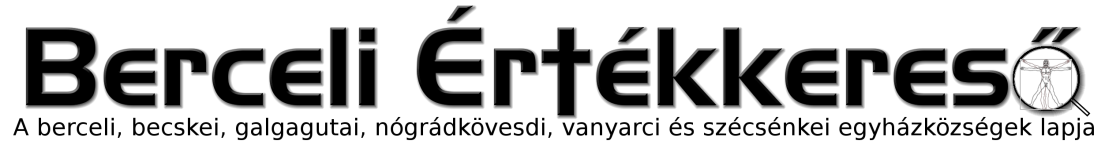 IV. évf. 42. szám Évközi 30. vasárnap	2017. október 29.Ferenc Pápa üzenete a 2017. évi Missziós Világnapra (II. rész)4. Emlékezzünk rá mindenkor, hogy „A keresztény lét kezdetén nem egy etikai döntés vagy egy nagy eszme áll, hanem a találkozás egy eseménnyel, egy Személlyel, aki életünknek új horizontot s ezáltal meghatározott irányt ad.” (XVI. Benedek, Deus caritas est, 1.). Az Evangélium olyan Személy, amely folyamatosan felajánlja magát és folyamatosan meghívja azt, aki alázatos és tevékeny hittel befogadja, hogy osztozzon életében, vegyen részt ténylegesen a halál és feltámadás húsvéti titkában. Az Evangélium ilyen módon, a keresztség révén új élet forrásává válik, amely megszabadít a bűn uralmától, a Szentlélek világítja be és alakítja át; a bérmálás révén megerősítő kenetté lesz, amely ugyanezen Léleknek köszönhetően a tanúságtétel és a testvéri szolgálat új útjait és eljárásait jelöli ki; az Eucharisztia révén az új ember tápláléka lesz, „a halhatatlanság orvossága” (Antióchiai Szent Ignác, Az efezusiakhoz írt levél, 20,2).5. A világnak égető szüksége van Jézus Krisztus Evangéliumára. Ő az Egyház révén folytatja küldetését: irgalmas szamaritánusként begyógyítja az emberiség vérző sebeit, Jó Pásztorként fáradhatatlanul felkutatja a kanyargós és céltalan utakon tévelygőket. Istennek hála nem hiányoznak az olyan jelentős tanúságtételek, amelyek megmutatják az Evangélium átalakító erejét. Gondolok itt annak az afrikai dinka törzsbeli diáknak a gesztusára, aki az élete árán védelmez egy nuer törzsbeli másik diákot, akit meg akarnak ölni. Vagy arra a Kitgumban, Észak-Ugandában mondott szentmisére, amely terület egy csoport lázadó kegyetlensége miatt vérrel áztatott vidék volt. Azon szentmise közben egy misszionárius Jézusnak a kereszten elmondott szavait ismételtette az emberekkel: „Istenem, Istenem, miért hagytál el engem?”, mint a keresztre feszített Úr testvéreinek kétségbeesett kiáltását. Ez a szentmise az emberek számára a nagy vigasz és a bátorság forrását jelentette. És gondolhatunk még számtalan tanúságtételre, amely megmutatta, hogy az Evangélium hogyan segít legyőzni a bezártságot, a konfliktusokat, a rasszizmust, a törzshöz ragaszkodást, és elősegíti minden ember között a megbékélést, a testvériséget és az együttérzést.A misszió olyan lelkületet szül, amely folytonos kilépésre, zarándoklatra és száműzetésre ösztönöz6. Az Egyház misszióját a folytonos kilépés lelkisége mozgatja. Ez azt jelenti, hogy „lépjünk ki a saját kényelmünkből, legyen bennünk bátorság eljutni az összes perifériára, ahol szükség van az evangélium világosságára” (Evangelii gaudium apostoli buzdítás, 20). Az Egyház missziója folyamatos zarándoklatra ösztönöz az élet különféle sivatagjain át, az igazságra és igazságosságra való éhség és szomjúság tapasztalatain keresztül. Az Egyház missziója felszítja a folyamatos száműzetés tapasztalatát, hogy a végtelenre szomjazó ember megérezze számkivetett állapotát az örök haza felé tartó úton, az Isten országának „már megléte” és „még eljövendő volta” között.7. A misszió azt hirdeti az Egyháznak, hogy nem önmagáért való cél, hanem az Isten országának alázatos eszköze és közvetítője. A pusztán önmagával foglalkozó Egyház, amely a földi sikerekben tetszeleg, nem Krisztus Egyháza, nem az ő megfeszített és megdicsőült Teste. Ezért kell tehát jobban szeretnünk „egy olyan Egyházat, amelyet baleset ért, amely megsebesült és bepiszkolódott, miközben kiment az utcákra, mint egy olyan Egyházat, amely belebetegedett a zártságba és a kényelembe, mert a saját biztonságához ragaszkodott” (Uo., 49.)HIRDETÉSEKBercelen a 3. csoport takarít.A Váci Egyházmegyei Vidékfejlesztési Iroda a Berceli Plébánián megvalósuló közmunka programot nem tartotta kellően hatékonynak, ezért a létszámot 5 főre csökkentette, és számos eszközt is visszavesz, mivel a közösségi munkások nem használták azokat.A Berceli Templom óraszerkezete sajnos meghibásodott, javítása folyamatban van.Sajnálattal kérünk elnézést az előző heti Értékkeresőben ejtett hibákért. Megértésüket köszönjük.Idén is lesz lehetőség szentmise szándékot kérni elhunyt szeretteinkért, hozzátartozóinkért Halottak napja ünnepéhez kapcsolódóan. A templom erre kijelölt helyén találhatnak borítékot a kedves testvérek, melybe november 1-ig elhelyezhetik az elhunytak nevét, illetve a miseadományokat. Ezekre a szándékokra ajánljuk fel a szentmiséket.2017.10.30. H	8:00	 Indulás a Berceli Plébániáról az Ifjúsági kirándulásra 15-25 év közötti fiatalok részére a Sziklakórház Atombunker Múzeum meglátogatására. A kirándulás az EFOP-1.2.2-15-2016-00225 pályázatból valósul meg, így fiatalok számára ingyenes.		17:00	Szentségimádás a Galgagutai Templomban		18:00	Szentmise a Szécsénkei TemplombanCsak a tisztítótűzben szenvedő lelkek javára fordítható teljes búcsút nyerhet az a hívő, aki november 1-től 8-ig áhítatos lélekkel temetőt látogat, s legalább lélekben imádkozik az elhunytakért (mind a nyolc napon elnyerhető), aki halottak napján, XI. 2-án (vagy az ordinárius engedélyével a megelőző vagy következő vasárnapon vagy Mindenszentek napján) templomot vagy kápolnát áhítattal meglátogat, s egy Miatyánkot és egy Hiszekegyet elimádkozik. (A Búcsúk Kézikönyve, Búcsúengedélyek, 29. 1. §.)2017. 10.31. K	17:00	Előesti Szentmise a Galgagutai Templomban2017. 11.01.	Sz	08:30	Szentmise a Berceli Templomban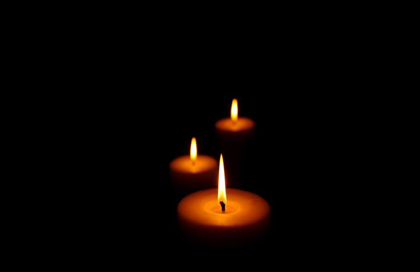 Minden-		10:30	Szentmise a Becskei Templombanszentek		12:00	Szentmise a Szécsénkei TemplombanParancsolt		12:00	Igeliturgia a Nógrádkövesdi Templombanünnep!!!		13:30	Temetői szertartás Szécsénkén		15:00	Temetői szertartás Vanyarcon		16:00	Temetői szertartás Bercelen2017. 11.02.Cs	10:30	Temetői szertartás BecskénHalottak		14:30	Szentmise a Galgagutai Templombannapja		15:00	Temetői szertartás Galgagután		16:00	Temetői szertartás Nógrádkövesden		16:30	Szentmise a Nógrádkövesdi Templomban		16:30	Igeliturgia a Szécsénkei Templomban		17:30	Igeliturgia a Becskei Templomban		18:00	Szentmise a Berceli Templomban2017.11.03	P délelőtt Elsőpéntekes betegek látogatása Bercelen		16:00	Szentmise a Pásztói Szentlélek Templomban +Szebedy Júlia2017.11.04. Sz	11:00	Molnár Károly temetése Nógrádkövesden		16:30	Szentmise a Vanyarci Templomban		18:00	Szentmise a Berceli Templomban2017.11.05.	V	08:30	Szentmise a Berceli Templomban		10:30	Szentmise a Becskei Templomban		10:30	Igeliturgia a Galgagutai Templomban		12:00	Igeliturgia a Nógrádkövesdi Templomban		12:00	Szentmise a Szécsénkei TemplombanHivatali ügyintézés: Római Katolikus Plébánia 2687 Bercel, Béke u. 20. H-P 8:00-16:00tel: (30) 455 3287 web: http://bercel.vaciegyhazmegye.hu, e-mail: bercel@vacem.huBankszámlaszám: 10700323-68589824-51100005